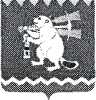 Территориальный орган местного самоуправления поселка БуланашР  А  С  П  О  Р  Я  Ж  Е  Н И  Еот  04.08.2020	        № 27О создании комиссии по подготовке объектов жилищно-коммунального хозяйства посёлка Буланаш к работе в осенне-зимний период и прохождению  отопительного  сезона 2020/2021 годовВ соответствии с Федеральными законами от 06.03.2003 № 131-ФЗ «Об общих принципах организации местного самоуправления в Российской Федерации»,  от 23.11.2009 № 261-ФЗ «Об энергосбережении и повышении энергетической эффективности и о внесении изменений отдельные законодательные акты Российской Федерации», от 27.07.2010 № 190-ФЗ «О теплоснабжении,  во исполнение постановления Администрации Артёмовского городского округа от 29.05.2020 № 566-ПА «Об итогах отопительного сезона 2019/2020 годов и подготовке жилищно-коммунального хозяйства к работе в осенне-зимний период 2020/2021 годов»1. Создать комиссию по подготовке объектов жилищно-коммунального хозяйства посёлка Буланаш к работе в осенне-зимний период и прохождению  отопительного  сезона 2020/2021 годов (далее – Комиссия) в составе: Вандышева Л.И., председатель Территориального органа местного самоуправления посёлка Буланаш, председатель комиссии;Губанов А.А., заместитель председателя Территориального органа местного самоуправления посёлка Буланаш, заместитель председателя комиссии.             Члены комиссии:Королев А.М., руководитель филиала АО «Регионгаз-инвест» в п.Буланаш;Узунов О.К., директор ООО «Теплосеть»;Завьялова И.Г., И.о. директора МУП Артемовского городского округа«Жилищно-коммунальное хозяйство поселка Буланаш»;              Исаков Е.В., директор ООО «Экология» (по согласованию);		Шпехт Д.Ю., директор ООО «Жилищно-эксплуатационное управление» (по согласованию);Пономарёва Л.А., директор ООО «Темп» (по согласованию);Богдан Ф.И., директор ООО «Порядок» (по согласованию).2. Привлечь к работе  комиссии руководителей бюджетных, коммерческих организаций, Совет собственников жилья ТОС поселка Буланаш, председателей советов МКД к приёмке объектов к отопительному сезону.3. Утвердить график работы комиссии (Приложение).4. Установить время работы комиссии с 05.08.2020 года до подведения итогов отопительного сезона 2020/2021 годов.5. Контроль за исполнением распоряжения оставляю за собой.Председатель                                                                                            Л.И. ВандышеваПриложение к распоряжениюТОМС пос.Буланашот 04.08.2020 № 27Графикработы комиссии по подготовке объектов жилищно-коммунального хозяйства посёлка Буланаш к работе в осенне-зимний период и прохождению отопительного сезона 2020/2021 годов1. Объекты теплопотребления от теплопункта «Горьковский» - 07-08.09.2020. 2. Объекты теплопотребления от теплопункта «Механический» - 08-09.09.2020. 3. Объекты теплопотребления от теплопункта «12 квартала» - 10,11.09.2020. 4. Объекты теплопотребления от теплопункта «62 квартала» - 02-04.09.2020. 5. Теплопункт «Горьковский»-07.09.2020. 6. Теплопункт «Механический» - 08.09.2020. 7. Теплопункт «12 квартала» - 10.09.2020. 8. Теплопункт «62 квартала» - 04.09.2020. 9. Котельная № 1 АО «Регионгаз-инвест» - 11.09.2020. Начало отопительного сезона 15.09.2020г.Согласовано:Руководитель филиалаАО «Регионгаз-инвест» в п.Буланаш                                            А.М. КоролевДиректор ООО «Теплосеть»                                                          О.К. Узунов